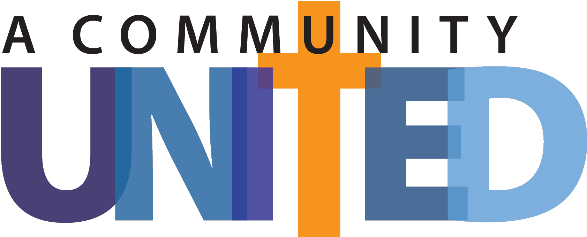 Boletín: Fin de semana de compromiso¡Bienvenidos al Fin de Semana de Compromiso! Como comunidad unida en la fe, el servicio, la corresponsabilidad y la misión, este fin de semana especial nos permite reunirnos, reflexionar sobre nuestras bendiciones y reafirmar nuestro compromiso de vivir como fieles administradores de los dones de Dios.Este fin de semana exploraremos formas de crecer juntos mientras avanzamos en nuestro camino de corresponsabilidad, de apoyarnos mutuamente y de tener un impacto positivo en nuestra comunidad y otros lugares. Como una comunidad unida invitamos a cada miembro a que considere en la oración su papel en el apoyo a nuestros ministerios, programas y esfuerzos de divulgación. Les animo a que se tomen un momento de oración y reflexión para decidir su nuevo compromiso con nuestra parroquia. Su generoso apoyo nos permite continuar nuestra misión de difundir el amor de Dios y servir a los necesitados. Juntos, podemos tener un impacto significativo en la vida de los demás.Gracias por ser miembros fieles de nuestra comunidad unida. Su compromiso y dedicación nos inspiran a todos a lo largo de este viaje compartido de fe, servicio, corresponsabilidad y misión.Realiza hoy tu nuevo compromiso de donación en (INSERTAR ENLACE DE DONACIÓN).